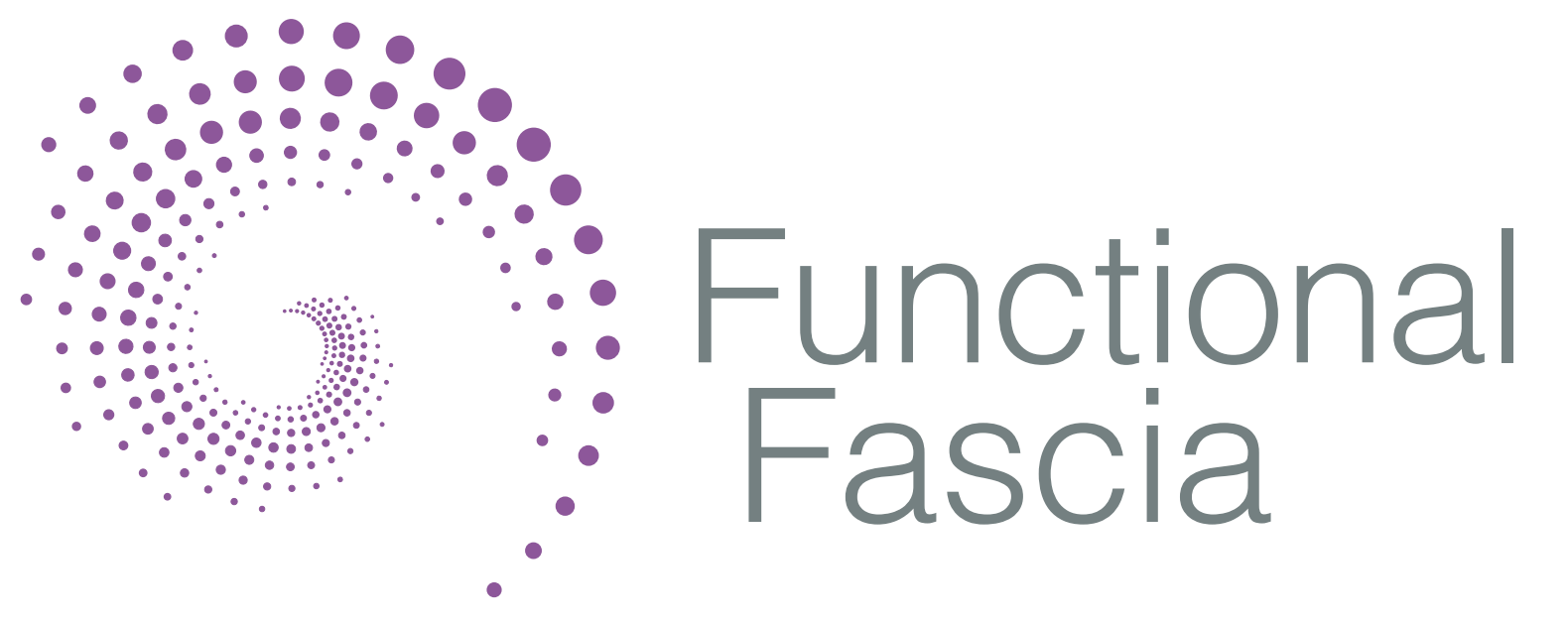 This is to certify that 
_________________________ has attended the 90 minute webinar - Pelvis and SI JointCovering anatomy, fascia & functional movement with Julian Baker





julian@functionalfascia.com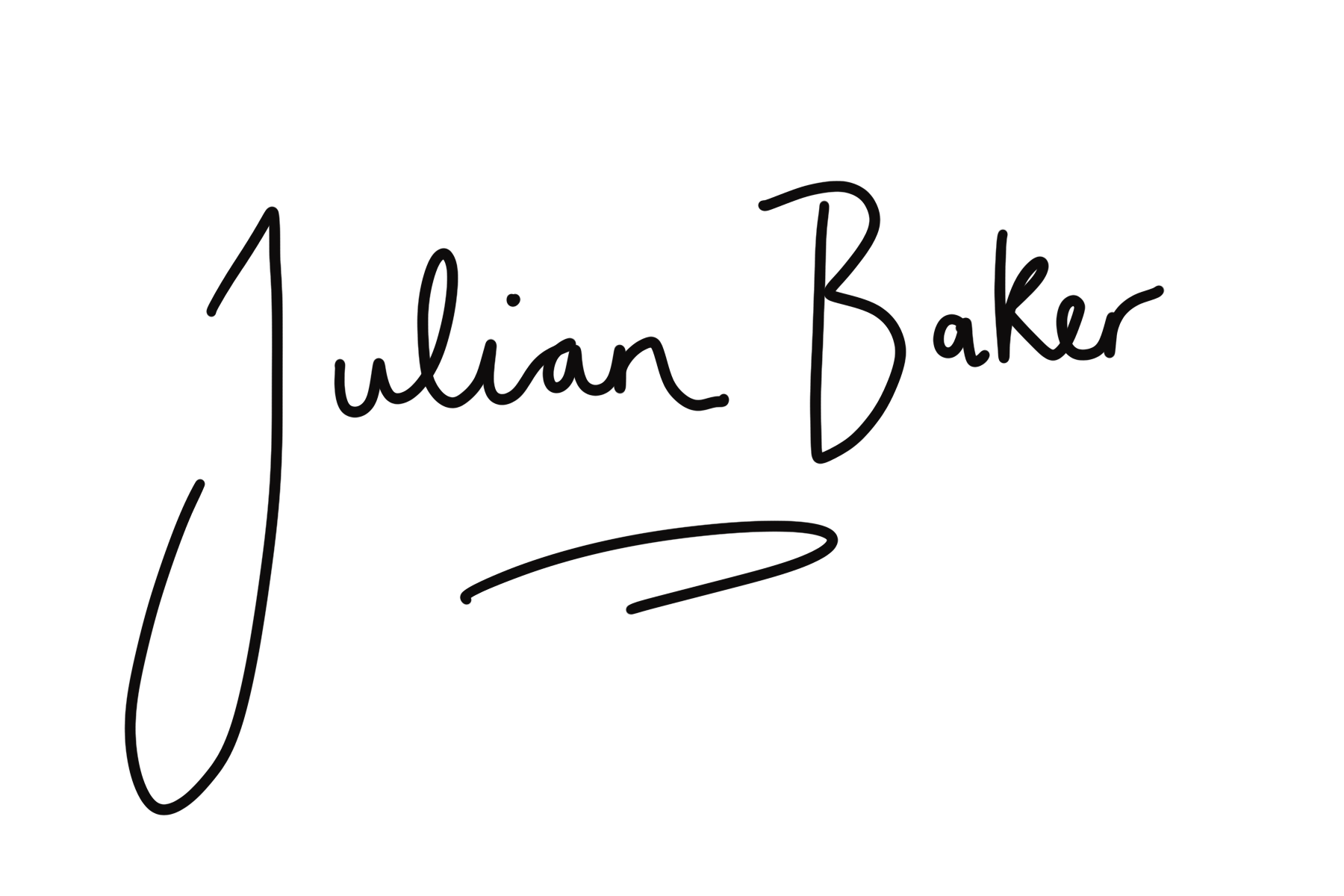 